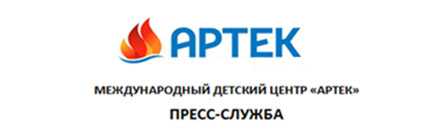 Лучшие учителя со всего мира и школьники – финалисты конкурса по русскому языку – соберутся в «Артеке»7 августа 2017 года в международном детском центре «Артек» открывается профильная смена по русскому языку для зарубежных школьников и педагогов.В артековском финале примут участие представители 26 стран - 20 педагогов и 170 школьников (19 команд). Всего же на конкурс поступило более 1400 заявок из 64 стран.Конкурс проводился дистанционно на портале «Образование на русском» по двум направлениям: для зарубежных педагогов и для зарубежных школьников. По итогам отбора в «Артек» приглашены представители Австрии, Австралии, Армении, Беларуси, Болгарии, Венгрии, Вьетнама, Грузии, Индии, Испании, Италии, Казахстана, Китая, Киргизии, Молдовы, Монголии, Палестины, Сербии, Словении, Турции, Узбекистана, Украины, Франции, Чехии и Швейцарии.«В современном мире выбор языка для изучения чрезвычайно прагматичен. Человек, выбирая иностранный язык, должен четко понимать, для чего он будет его учить. Если мы говорим о детях, которые пока еще не задумываются о карьере, то, конечно, факторы выбора – это и возможность путешествий, возможность познакомиться с новыми друзьями, сверстниками, узнать другие страны и культуры. Так возникла идея международных смен, в рамках которых ребята приезжали бы в Россию, знакомились со страной и людьми, прежде всего, со своими сверстниками, и изучали русский язык», – говорит ректор Института Пушкина Маргарита Русецкая.Директор МДЦ «Артек» Алексей Каспржак поддержал проведение данного конкурса в «Артеке»: «Русский язык становится все более актуальным как язык межкультурного и межгосударственного диалога. В «Артеке» дети и взрослые со всего мира через диалог на русском языке узнают друг друга и начинают понимать друг друга. А это значит, что русский - это язык мира. Мы рады принять у себя всех гостей и считаем образовательную программу Института русского языка имени Пушкина примером эффективного применения новых образовательных технологий, включая артековские сетевые образовательные модули».Программа для зарубежных педагогов в «Артеке» включает два конкурсных испытания – написание эссе на заданную тему и демонстрацию педагогических компетенций. Тема эссе будет объявлена преподавателям за несколько часов до начала. Второе испытание заключается в том, что педагоги должны будут провести занятие или внеурочное мероприятие (на выбор) для школьников, которые приехали на тематическую смену. При этом педагог и дети не будут носителями одного языка и культуры. Такая организация работы позволит зарубежным русистам обменяться реальным педагогическим опытом.Кроме того, для зарубежных педагогов будет организована краткосрочная программа повышения квалификации. В течение недели преподаватели Института Пушкина проведут мастер-классы по различным аспектам лингводидактики, преподавания русского языка как иностранного, использования информационных технологий в образовании, страноведению России и активным процессам в современном русском языке. Эти темы российские преподаватели будут обсуждать совместно со своими зарубежными коллегами.Для иностранных школьников будет организована увлекательная  образовательно-просветительская программа, все элементы которой направлены на изучение и расширение знаний о русском языке и  культуре России. Заниматься с детьми будут ведущие преподаватели Института Пушкина и участники международной волонтерской программы «Послы русского языка в мире». Юных гостей «Артека» ждет череда мастер-классов, квестов, флешмобов, занятия по ораторскому искусству, языкознанию, литературе, обучение народным танцам и музыке. Образовательная программа разработана специально для профильной смены в «Артеке» и построена так, чтобы учитывать уровень знаний русского языка каждого школьника.Лучшим зарубежным школьникам будут предоставлены три сертификата на месяц обучения на Международных летних курсах русского языка в Институте Пушкина в Москве. Сертификат не имеет срока давности и может быть использован в любой удобный для призера год.Торжественное закрытие первой профильной международной смены по русскому языку в «Артеке» состоится 25 августа.Образовательная программа по русскому языку для зарубежных школьников и педагогов проводится Государственным институтом русского языка им. А.С. Пушкина в партнерстве с международным детским центром «Артек» при поддержке Министерства образования и науки Российской Федерации в рамках Федеральной целевой программы «Русский язык»  на 2016-2020 годы.АККРЕДИТАЦИЯ:Пресс-службаИнститута русского языка имени А.С.Пушкина:pr@pushkin.instituteПресс-служба «Артека»в Москве:+7 916 8042300, press.artek@primum.ru. в Крыму:  +7 978 7340444, press@artek.org